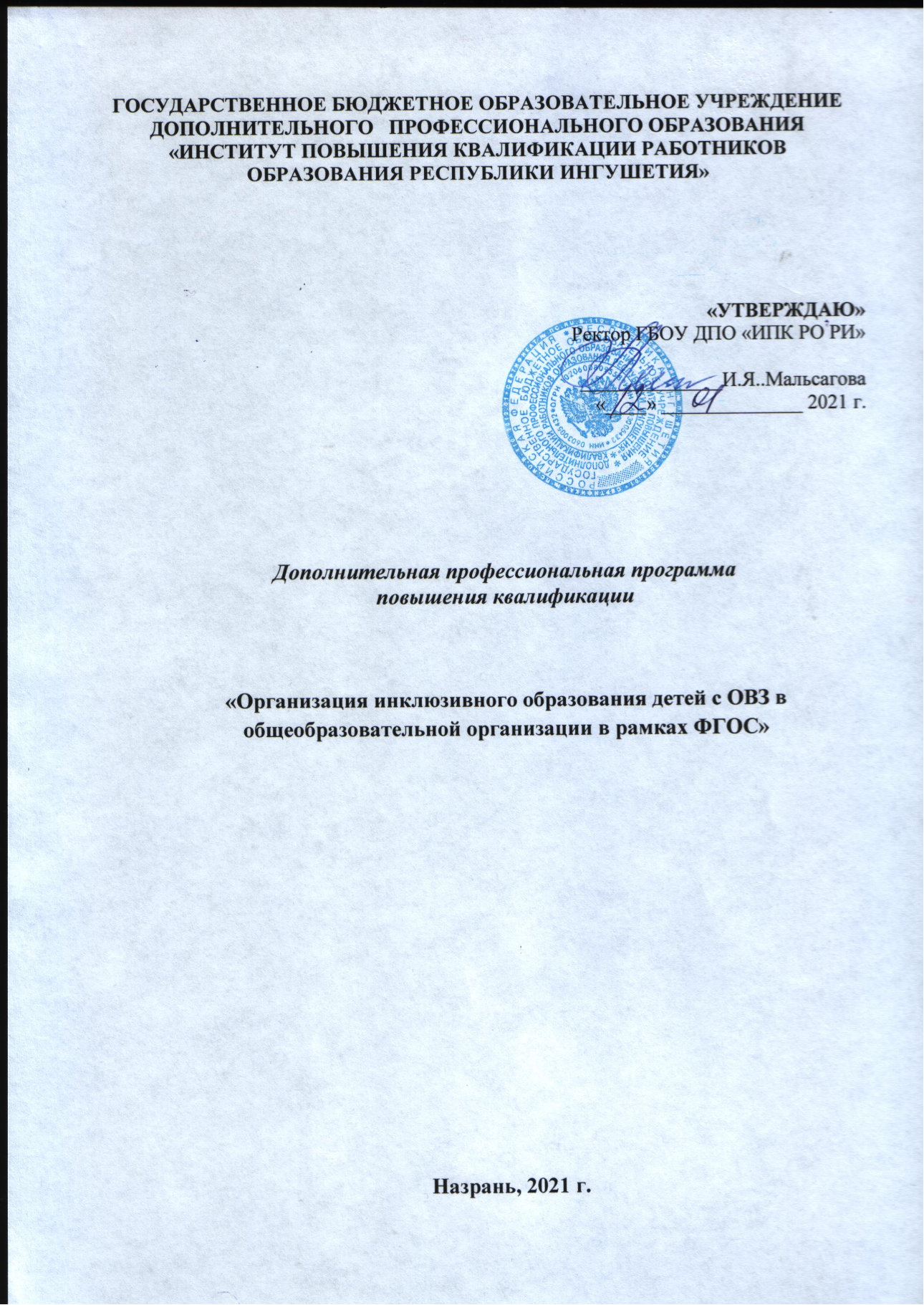 Общая характеристика дополнительной профессиональной программы повышения квалификации (ДПП)Нормативные документы для разработки ДППДополнительная профессиональная программа повышения квалификации «Организация инклюзивного образования детей с ОВЗ в общеобразовательный организации в рамках ФГОС» разработана в соответствии с нормативными актами: Федеральным законом от 29.12.2012 № 273-ФЗ «Об образовании в Российской Федерации» (с последующими изменениями); приказом Министерства образования и науки Российской Федерации от 01.07.2013 № 499 «Об утверждении Порядка организации и осуществления образовательной деятельности по дополнительным профессиональным программам» (с последующими изменениями); приказом Министерства труда и социальной защиты Российской Федерации (Минтруда России) от 18.10.2013 № 544н «Об утверждении профессионального стандарта «Педагог (педагогическая деятельность в сфере дошкольного, начального общего, основного общего, среднего общего образования) (воспитатель, учитель)» (с последующими изменениями); приказом Министерства здравоохранения и социального развития Российской Федерации (Минздравсоцразвития России) от 26.08.2010 № 761н «Об утверждении Единого квалификационного справочника должностей руководителей, специалистов и служащих, раздел «Квалификационные характеристики должностей работников образования» (с последующими изменениями); приказом Министерства образования и науки Российской Федерации от 06.10.2009 № 373 «Об утверждении федерального государственного образовательного стандарта основного общего образования» (с последующими изменениями) - далее ФГОС ООО; приказом Министерства просвещения Российской Федерации от 28.12.2018 № 345 «О федеральном перечне учебников, рекомендуемых к использованию при реализации имеющих государственную аккредитацию образовательных программ начального общего, основного общего, среднего общего образования»,а также методическими рекомендациями: письмо Министерства образования и науки Российской Федерации от 22.04.2015 № ВК-1032/06 «О направлении методических рекомендаций» (вместе с «Методическими рекомендациями-разъяснениями по разработке дополнительных профессиональных программ на основе профессиональных стандартов»), письмо Министерства образования и науки Российской Федерации от 30.03.2015 № АК-821/06 «О направлении методических рекомендаций по итоговой аттестации слушателей»; Приказ Министерства образования и науки РФ от 19 декабря 2014 г. N 1598 «Об утверждении федерального государственного образовательного стандарта начального общего образования обучающихся с ограниченными возможностями здоровья»письмо Министерства образования и науки. Российской Федерации от 21.04.2015 № ВК-1013/06 «О направлении методических рекомендаций пореализации дополнительных профессиональных программ» (вместе с «Методическими рекомендациями по реализации дополнительных профессиональных программ с использованием дистанционных образовательных технологий, электронного обучения и в сетевой форме»).Актуальность ДППНа сегодняшний день проблема инклюзивного образования является актуальной. Радует, что общество стало гуманней к данному вопросу и детей данной категории стали называть «детьми с особыми образовательными потребностями». С каждым годом количество детей с особыми образовательными потребностями увеличивается, и чтобы отвечать запросам общества, необходимо поддерживать культуру инклюзивного образования, реализовывать инклюзивную практику, выводить эти вопросы на иной, абсолютно новый уровень.Актуальность осуществления инклюзивного образования в сфере развития современной образовательной системы не вызывает сомнений. Среди основных принципов инклюзивного образования выделяют следующие:1. Ценность человека не зависит от его способностей и достижений.2. Каждый человек имеет право на общение и на то, чтобы быть услышанным.3. Все люди нуждаются в поддержке и дружбе ровесников.4. Для всех обучающихся достижение прогресса скорее может быть в том, что они могут делать, чем в том, что не могут.5. Разнообразие усиливает все стороны жизни человека.Приоритетной задачей участников учебно-воспитательного процесса в общеобразовательной школе является создание благоприятной атмосферы для развития детей-инвалидов, основанной на толерантности и ответственности. Для гармоничного развития личности дети с ОВЗ должны быть вовлечены во многие виды школьной деятельности, с учетом их возможностей и поддержкой одноклассников и педагогического коллектива.Задачи программы: ознакомление с нормативно-правовой документацией, регламентирующей деятельность педагога в системе специального образования;формирование представлений об общих тенденциях развития инклюзивного образования и России;формирование практических навыков и умения определять содержание, методы и оптимальные структурно-организационные формы осуществления профессиональной деятельности педагогов в образовательных учреждениях при реализации программ инклюзивного образования;изучение основных психолого-педагогических проблем обучения и развития обучающихся в условиях инклюзивного образования; принципов организации и образовательной среды и разработки развивающих образовательных программ; особенностей оценки и определения эффективности процесса обучения в условиях инклюзивного образования;развитие у педагогов коммуникативных компетенций, умений взаимодействовать с детьми с особыми образовательными потребностями, их родителями и другими участниками образовательного процесса.1.3. Связь ДПП с профессиональным стандартом
1.4 Цель ДПП и планируемые результаты освоения ДППЦель программы:повышение профессиональных компетенций у педагогических работников в вопросах организации образовательного процесса для обучающихся с ОВЗ согласно ФГОС.        В результате освоения программы повышения квалификации «Организация инклюзивного образования детей с ОВЗ в общеобразовательный организации в рамках ФГОС» обучающиеся получат следующие знания: нормативно-правовая база в сфере инклюзивного образования формирование системы знаний о целях, задачах, содержании, и технологиях инклюзивного образования анализ современных тенденций реализации школьного образования детей с особыми образовательными потребностями планировать использование современных инновационных технологий в образовательном процессе в рамках инклюзивного образования детей с особыми образовательными потребностями Определение структуры  «теоретической части» программы 1.5. Категория слушателей и требования к уровню подготовки Категория слушателей и требования к уровню подготовки: педагогические работники общеобразовательных организаций РИ.1.6. Срок освоения ДППСрок освоения программы —120 часов.       Режим обучения:дистанционная, предполагает доступ к материалам через портал электронного обучения и дистанционных образовательных технологий ГБОУ ДПО ИПКРО РИ (http://ipkrori-online.ru) . Использование портала бесплатно для обучающихся.       Технические требования-наличие у слушателя доступа к компьютеру, удовлетворяющего условиям:стабильное соединение с Интернетом, операционная система MSWindows 7 и выше, MacOS, Linux;интернет-браузер из следующего перечня: Яндекс.Браузер, GoogleChrome, MozillaFirefox, Opera.1.7. Формы промежуточной и итоговой аттестацииПромежуточная аттестация предусмотрена: по 1  модулю "Нормативно-правовое обеспечение лиц с ОВЗ"по 2 модулю "Основы специальной педагоги и психологии"по 3 модулю "Коррекционная педагогика с основами специальной психологии"по 4 модулю "Методологические аспекты обучения детей с ОВЗ согласно ФГОС. Тьюторское сопровождение детей с ОВЗ, умственной отсталостью"по 5 модулю "Программно-методическое обеспечение детей с умственной отсталостью (интеллектуальными нарушениями)"Итоговая аттестация. Освоение дополнительной профессиональной программы повышения квалификации завершается итоговой аттестацией в форме зачетной работы на этапе заочного обучения. 1.8. Документ, который выдается слушателю по результатам освоения ДППЛицам, успешно освоившим дополнительную профессиональную программу повышения квалификации и прошедшим итоговую аттестацию, выдается удостоверение о повышении квалификации, образец которого установлен ГБОУ ДПО ИПКРО РИ.УЧЕБНЫЙ ПЛАНКАЛЕНДАРНО-ТЕМАТИЧЕСКИЙ ПЛАНСОДЕРЖАНИЕ УЧЕБНЫХ МОДУЛЕЙ ПРОГРАММЫМодуль 1.Нормативно-правовое обеспечение для лиц с ОВЗ. 1.1. Реализация прав детей с ОВЗ на образование в новом законе об образовании в Российской Федерации.2.Характеристика ФГОС начального общего образования обучающихся с ОВЗ.2.1. Требования к АООП НОО для глухих обучающихся2.2. Требования к АООП НОО для слабослышащих и позднооглохших обучающихся2.3. Требование к АООП для слепых обучающихся2.4. Требования к АООП НОО для слабовидящих обучающихся2.5. Требования АООП НОО для обучающихся с тяжелыми нарушениями речи2.6. Требования к АООП НОО для обучающихся с нарушениями опорно-двигательного аппарата (НОДА)2.7.Требования к АООП НОО для обучающихся с расстройствами аутистического спектра (РАС)2.8.Требования к АООП НОО для обучающихся с задержкой психического развития (ЗПР)3.Характеристика ФГОС образования обучающихся с умственной отсталостью (интеллектуальными нарушениями)4.Приказ Минобрнауки России от 30.08.3013 №10155. О коррекционном и инклюзивном образовании детей6. Концепция ФГОС обучающихся с ОВЗ7.СанПиН для обучающихся с ОВЗ 10.07.20158.  Нормативно-правовые основы инклюзивного образования9.Что изменилось во ФГОС ОВЗ в последней версии 201610. Приказ Минздавсоцразвития России от 26 августа 2010 г. № 76111. Приказ Минобрнауки России от 30.08.2013 № 101412. Приказ 9 ноября 2015 г. № 130913. Как организовать обучение детей с ОВЗ14.Организация инклюзивного образования в школьной организации15. Департамент общего образования 28 февраля 2014 год № 08-24916. Федеральный закон от 29 декабря 2012 г. №273-РФМодуль 2.Коррекционная педагогика с основами специальной психологии.2.1.Краткое содержание курса. Основы специальной (коррекционной) педагогики и специальной психологии. Коррекционная педагогика (объект, субъект, предмет, цель) Задачи специальной педагогики. Принципы специальной педагогики в нашей стране. Связь специальной (коррекционной) педагогики с другими науками. История специальной педагогики. Основные термины специальной педагогики. 2.2.Девиантное поведение детей. Определение понятия "трудный подросток". Понятия девиантного поведения. Психологические особенности личности подростка. Причины девиантного поведения и психологические факторы трудновоспитуемости подростков. Основные причины трудностей подростков. Характеристика семей способствующих появлению трудных детей. Коррекция девиантного поведения. 2.3.Основные положения коррекционной педагогики. Предмет коррекционной педагогики и основные направления деятельности. Специфические принципы коррекционно-педагогической деятельности.2.4.Характеристика основных видов дизонтогенеза и структура специального образования в России. Дети с нарушением речи. Аномалия наследственной этиологии. Дети с нарушением речи. Виды дизартрии. Дети с нарушением двигательной сферы. ДЦП. Формы ДЦП. Дети с задержкой психического развития.2.5.Предмет, задачи, принципы, категории, основные научные теории коррекционной педагогики.Коррекционно-воспитательная деятельность. Коррекционно-воспитательная деятельность. Взаимосвязь коррекционной педагогики с другими отраслями знаний. Становление и развитие коррекционной педагогики как науки. Принципы организации коррекционно-педагогической.2.6. Норма и отклонение развития человека. Психологический аспект проблемы "норма аномалия". Кризисы развития детей школьного возраста. Психическое здоровье и факторы риска в детском возрасте. Критерии явления "норма аномалия"2.7. Первичный и вторичный дефект комбинированные нарушения, и их последствия.Комбинированные нарушения, их причины. Причины комплексных нарушений в развитии. Дети с нарушением слуха. Дети с нарушением слуха и снижением интеллекта. 2.8. Система коррекционно-педагогической помощи детям с комплексными нарушениями в развитии. Модуль 3.Методологические аспекты обучения детей с ОВЗ согласно ФГОС. Тьюторское сопровождение детей с ОВЗ, умственной отсталостью.3.1. Обучение детей с ОВЗ.Как подготовить начальную школу  к введению ФГОС для младших школьников с ОВЗ. Принципы ФГОС для обучения детей с ОВЗ.Методы обучения детей с ОВЗ. Практическое применение коррекционно-развивающих технологий в обучении детей с ОВЗ. 3.2. "Особенности детей с умственной отсталостью (интеллектуальными нарушениями)" 3.3. Методологические рекомендации к разработке программ дополнительного образования детей с ОВЗ. Основные категории детей с ограниченными возможностями здоровья. Материально-техническое обеспечение включения детей с ОВЗ в программы дополнительного образования. 3.4. Организационно-методические трудности построения процесса тьюторского сопровождения. Закон "Об образовании в РФ статья 79". Тьютор, должностные обязанности. Главная организационная трудность-определение должностных обязанностей тьютора. Выводы о трудностях тьюторского сопровождения особого ребенка. 3.5. Включение детей с ОВЗ в программы дополнительного образования. 3.6. Памятка педагогу по усвоению первоклассниками школьных требований.Модуль 4. Программно методическое обеспечение детей с умственной отсталостью (интеллектуальными нарушениями) Специальные учебники и пособия издательства "Просвещение" для обеспечения ФГОС образования обучающихся с ограниченными возможностями здоровья. Основные учебные предметы, обеспеченные специальными учебниками для глухих и слабослышащих обучающихся. Основные учебные предметы, обеспеченные специальными учебниками для обучающихся с интеллектуальными нарушениями. 4.2. Рекомендации по разработке и утверждению учебных планов для обучающихся по адаптированным образовательным программам. Рекомендации подготовлены в помощь руководителям и педагогическим работникам образовательных учреждений общего образования и специальных коррекционных, в которых планируется обучение детей с ОВЗ. Пособие содержит порядок, последовательность действий администраций учреждений при утверждении учебных планов и рабочих учебных программ. 4.3. Проектирование индивидуальных образовательных программ и маршрутов для лиц с ОВЗ. Организационно-педагогические условия проектирования и реализации ИОП. Этапы разработки ИОП. Структура ИОП для ребенка с ОВЗ. 4.4.  Методические рекомендации по организации инклюзивного обучения детей младшего школьного возраста. Создание в образовательной организации условий для организации инклюзивного обучения школьного обучения школьников с ОВЗ. Кадровое обеспечение инклюзивного образования. Материально-техническое обеспечение инклюзивного образования. Информационное обеспечение инклюзивного образования. Организация образовательной деятельности по реализации адаптированных общеобразовательных программ. 4.5. Алгоритм разработки АООП. Разработка АООП. Условия и порядок разработки АООП. АООП: алгоритм проектирования и реализации. Подготовительный этап. Аналитический этап. АООП: алгоритм проектирования и реализации. Разработка. Социальная поддержка, психолого-педагогическая поддержка. АООП НОО для обучающихся с тяжелыми нарушениями речи. АООП НОО для обучающихся с расстройствами аутистического спектра. Итоговая аттестация - 2 часа.Проводится в форме тестирования.Требования к информационным и учебно-методическим условиям Нормативно-правовая документация, используемая при реализации ДПП (документы предоставляются в электронной форме):Федеральный закон от 29.12.2012 № 273-ФЗ «Об образовании в Российской Федерации» (с последующими изменениями) ст. 97;  Правила осуществления мониторинга системы образования, утвержденные постановлением Правительства Российской Федерации от 05.08.2013 № 662; Федеральный государственный образовательный стандарт основного общего образования, утвержденный приказом Минобрнауки России от 06.10.2009 № 373 (с последующими изменениями);  Федеральный перечень учебников, рекомендуемых к использованию при реализации имеющих государственную аккредитацию образовательных программ начального общего, основного общего, среднего общего образования, утвержденный приказом Минобрнауки России от 31.03.2014 № 253 (с последующими изменениями);  Федеральный перечень учебников, рекомендуемых к использованию при реализации имеющих государственную аккредитацию образовательных программ начального общего, основного общего, среднего общего образования, утвержденный приказом Минпросвещения России от 28.12.2018 № 345,приказ Рособрнадзора от 29.01.2019 № 84 «О проведении Федеральной службой по надзору в сфере образования и науки мониторинга качества подготовки обучающихся общеобразовательных организаций в 2020 году».Учебно-методические материалы:1.Специальные учебники и пособия издательства "Просвещение"для обеспечения ФГОС образования обучающихся с ограниченными возможностями здоровья.Информационно-коммуникационные ресурсы:Официальный сайт ЮНЕСКО// www.unesco.ru, www.un.orgОфициальный сайт ЮНЕСКО-CEPES//www.cepes.roОфициальный сайт Министерства образования и науки Российской Федерации. http://www.mon.gov.ruФедеральный центр информационно-образовательных ресурсов (ФЦИОР). http://fcior.edu.ruОфициальный сайт Института Проблем Инклюзивного Образования - http://www.inclusive-edu.ruОфициальный сайт РЦ ЮНЕСКО по Инклюзивному образованию - http://detsad288.ucoz.netРегиональная общественная организация инвалидов «Перспектива»: http://www.perspektiva-inva.ruЦентр лечебной педагогики: http://www.ccp.org.ruЭлектронная система «Образование» http://www.resobr.ru/sistemaedu/. Электронная система содержит избранные тексты статей по проблематике образования.Использованная литератураВильшанская, А.Д. Организация и содержание специальной педагогической помощи младшим школьникам с задержкой психического развития / А.Д. Вильшанская Воспитание и обучение детей с нарушениями развития. - 2004. - № 1. - С. 18-22. Дети с задержкой психического развития/ Под ред. Т. А. Власовой, В. И. Лубовского, Н. А. Цыпиной. - НИИ дефектологии М.:Педагогика,1984.-256 с.Дьяченко В.К. Новая педагогическая технология учебно-воспитательного процесса: о переходе к коллективному способу обучения. Усть-Каменогорск, 1992. 182 с.Концепция Специального Федерального государственного образовательного стандарта для детей с ограниченными возможностями здоровья / Н.Н. Малофеев, О.И.Кукушкина, О.С.Никольская, Е.Л. Гончарова) – М.: Просвещение, 2013. – 42 с. – (Стандарты второго поколения). Малофеев, Н.Н. Дети с отклонениями в развитии в общеобразовательной школе: общие и специальные требования к результатам обучения /Н.Н. Малофеев, О.С. Никольская, О.И. Кукушкина // Воспитание и обучение детей с нарушениями развития. - 2010. - № 5. - С. 6-11. Малофеев Н.Н. Дифференциация уровней и вариантов [Электронный ресурс] / Н.Н. Малофеев, О.С. Никольская, О.И. Кукушкина // Альманах ИКП РАО. – 2010. - № 14. – Электр. Ст. – Режим доступа: http://almanah.ikprao.ru/articles/almanah-14/proekt-specialnogo-federalnogo-gosudarstvennogo-obrazovatelnogo-26 Организация специальных образовательных условий для детей с ограниченными возможностями здоровья в общеобразовательных учреждениях: Методические рекомендации /Отв. ред. С.В. Алехина. — М.: МГППУ, 2012. — 92 сРазработка и реализация индивидуальной образовательной программы для детей с ограниченными возможностями здоровья в начальной школе. Методические рекомендации для учителей начальной школы / Под. ред. Е.В. Самсоновой. — М.: МГППУ, 2012. — 84 с.Тригер Р. Д. Некоторые особенности младших школьников с задержкой психического развития в овладении грамматическим строем речи / Дефектология.- 1987.-№ 5.-С. 12-21.НаименованиепрограммыНаименование выбранного профессионального стандарта,ОТФ и (или) ТФУровеньквалификацииОТФ и (или)ТФПедагогическая деятельность по проектированию и реализации основных общеобразовательных программПедагогическая деятельность по реализации программ начального общего образования5 - 6Педагогическая деятельность по реализации программ основного и среднего общего образованияПедагогическая деятельность по реализации программ основного и среднего общего образования5-6Воспитательная работа с группой обучающихсяПроектирование воспитательной деятельности с группой обучающихся  . Обеспечение жизнедеятельности группы обучающихся, направленной на их воспитание и социализацию 2. Организационно-методическое обеспечение воспитательного процесса в группе обучающихся6Тьюторское сопровождение в образованииПедагогическое сопровождение проектирования и реализации индивидуальных образовательных программ обучающимися. Педагогическое проектирование образовательной среды и обеспечение взаимодействия субъектов образовательного процесса6Результаты обучения (компетенции)Умения и знания Учебные разделы программы Обеспечение организационно-педагогических условий обучения детей с ОВЗОсуществлять обучение и воспитание обучающихся с учетом их психолого-физических особенностей и специфики преподаваемого предмета, способствовать формированию общей культуры личности, социализации, осознанного выбора и освоения образовательных программ, использоватьразработанные формы, приемы, методы и средства обучения, в том числе по индивидуальным учебным планам ускоренным курсам в рамках федеральных государственных образовательных стандартов, современные образовательные технологии, включая информационные, а так же цифровые образовательные ресурсы 4Понятие и структура специальных образовательных условий для детей с ОВЗСоблюдать права и свободу обучающихся, поддерживать учебную дисциплину, режим посещения занятий, уважать человеческое достоинство, честь и репутацию обучающихся; обеспечивать охрану жизни и здоровья обучающихся во время образовательного процесса; осуществлять связь с родителями (лицами, их заменяющими)3№Наименование темыВсего часовВ том числеВ том числеВ том числеФорма контроля№Наименование темыВсего часовлекциипрактикасамост. работаФорма контроля1Входная диагностика педагогических работников образовательных организаций  в рамках письма Минобрнауки РФ от 27.12.17г № 08-27-39 «О модернизации системы ДПО в РФ».22тест2Модуль 1.Нормативно-правовое обеспечение для лиц с ОВЗ1010тест3.Модуль 2.Основы специальной педагоги и психологии 261610тест4.Модуль 3.Коррекционная педагогика с основами специальной психологии 28208тест5.Модуль 4.Методологические аспекты обучения детей с ОВЗ согласно ФГОС. Тьюторское сопровождение детей с ОВЗ, умственной отсталостью281810тест6.Модуль 5.Программно-методическое обеспечение детей с умственной отсталостью (интеллектуальными нарушениями)241687.Итоговая аттестация22тестВсегоВсего1208040№Наименование темыВсего часовВ том числеВ том числеВ том числеФорма контроля№Наименование темыВсего часовлекциипрактикасамост. работаФорма контроля1Входная диагностика педагогических работников образовательных организаций  в рамках письма Минобрнауки РФ от 27.12.17г № 08-27-39 «О модернизации системы ДПО в РФ».2тест2Модуль 1.Нормативно-правовое обеспечение для лиц с ОВЗ1010Промежуточный контроль        тест3.Модуль 2.Основы специальной педагоги и психологии2616103.1Теоретические основы специальной педагогики 23.2Основные термины и понятия специальной педагогики 23.3Специальное образование лиц с особыми образовательными потребностями 243.4Образование лиц с нарушениями умственного развития 423.5Педагогическая помощь детям с нарушением речи 23.6Специальное образование лиц с нарушением зрения 243.7Общие основы специальной психологии 2Промежуточный контрольтест4Модуль 3.Коррекционная педагогика с основами специальной психологии282084.1Краткое содержания курса. Основы специальной (коррекционной) педагогики и специальной психологии 24.2Девиантное поведение детей244.3Основные положения коррекционной педагогики24.4Характеристика основных видов дизонтогенеза и структура специального образования в России 24.5Предмет, задачи, принципы, категории, основные научные теории коррекционной педагогики44.6Норма и отклонение развития человека24.7Первичный и вторичный дефект. Комбинированные нарушения, их причины34.8Система консультативно-диагностической, коррекционно-педагогической, реабилитационной работы342Промежуточный контрольтест5Модуль 4.Методологические аспекты обучения детей с ОВЗ согласно ФГОС. Тьюторское сопровождение детей с ОВЗ, умственной отсталостью2818105.1Обучение детей с ОВЗ25.2Особенности обучения детей с умственной отсталостью425.3Методические рекомендации к разработке программ дополнительного образования детей с ОВЗ245.4Организационно-методические трудности построения процесса тьюторского сопровождения45.5Включение детей с ОВЗ в программы дополнительного образования 345.6Памятка педагогу 32Промежуточный контрольтест6Модуль 5.Программно-методическое обеспечение детей с умственной отсталостью (интеллектуальными нарушениями)2416826.1Дети с ОВЗ: какие они?226.2Специальные учебники и пособия издательства "Просвещение" для обеспечения ФГОС образования обучающихся с ограниченными особенностями здоровья336.3Рекомендации по разработке и утверждению учебных планов для обучающихся по адаптированным образовательным программам36.4Проектирование индивидуальных образовательных программ и маршрутов для лиц с ОВЗ236.5Методические рекомендации по организации инклюзивного обучения детей младшего школьного возраста 36.6Алгоритм разработки АООП 36.7Итоговая аттестация: тестВсего Всего 1208040